INFORME SOBRE EL MALTRATO ANIMAL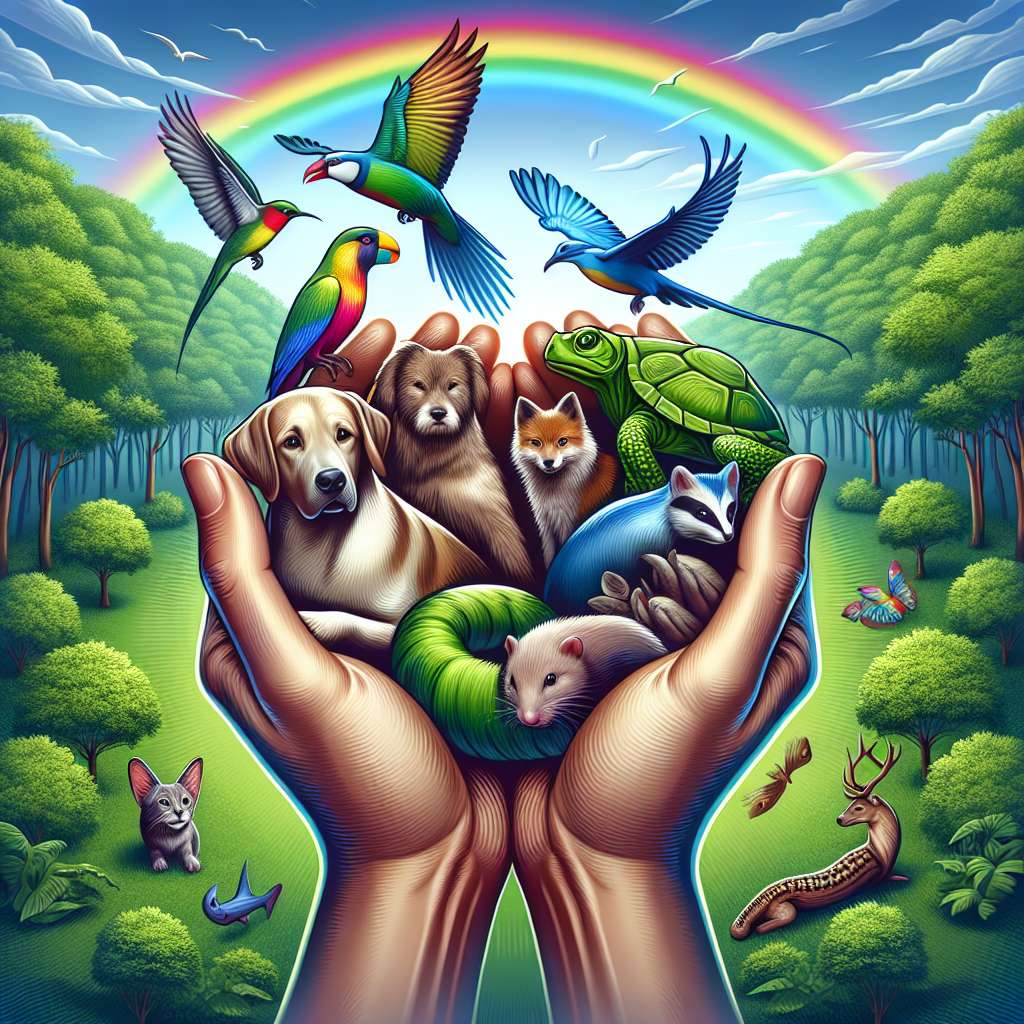 INTRODUCCIÓN

El maltrato animal es una problemática mundial que afecta a millones de seres vivos. Consiste en cualquier acción o falta de acción que cause sufrimiento, daño o muerte a un animal, ya sea domestico o salvaje. Este informe tiene como objetivo proporcionar una visión amplia y detallada de este problema, incluyendo sus causas, consecuencias y posibles soluciones.

DESARROLLO

I. Causas del maltrato animal
   A. Ignorancia y falta de conciencia sobre el bienestar animal
   B. Crueldad y violencia en personas con problemas psicológicos
   C. Utilización de animales en industrias y espectáculos
   D. Comercio ilegal de especies protegidas
   E. Falta de legislación y aplicación de leyes para proteger a los animales

II. Tipos de maltrato animal
   A. Maltrato físico
      1. Golpes, patadas o quemaduras
      2. Abandono o negligencia en el cuidado
      3. Hacinamiento en condiciones insalubres
   B. Maltrato psicológico
      1. Encadenamiento prolongado
      2. Aislamiento social
      3. Explotación para entretenimiento o experimentación
   C. Maltrato por omisión
      1. Falta de alimentación adecuada
      2. Ausencia de atención veterinaria
      3. Privación de condiciones adecuadas para vivir

III. Consecuencias del maltrato animal
   A. Sufrimiento y dolor para los animales
   B. Transmisión de enfermedades a humanos
   C. Desarrollo de conductas agresivas y antisociales en personas
   D. Daño al medio ambiente

IV. Soluciones y programas de prevención
   A. Educación y concienciación en el cuidado y respeto hacia los animales
   B. Implementación y cumplimiento de leyes de protección animal
   C. Promoción de la adopción responsable y control de la reproducción
   D. Fomento del vegetarianismo/veganismo como opción ética y saludable
   E. Fortalecimiento de los organismos encargados de la protección animal

CONCLUSIÓN

El maltrato animal es una problemática que requiere atención urgente a nivel mundial. La educación, la legislación y la promoción de prácticas éticas son fundamentales para generar un cambio positivo en la sociedad. El respeto y cuidado hacia los animales no solo beneficia a ellos, sino que también tiene impactos positivos en la salud humana y el medio ambiente. La lucha contra el maltrato animal es responsabilidad de todos y requiere de un esfuerzo conjunto para lograr una convivencia más justa y equitativa.

BIBLIOGRAFÍA

Animal Legal Defense Fund. (s.f.). What is animal cruelty? Recuperado de
   https://aldf.org/article/what-is-animal-cruelty/

Humane Society International. (2020). Facts and statistics on animal cruelty. Recuperado de
   https://www.hsi.org/news-media/facts-and-statistics/facts-and-statistics-on-animal-cruelty/#

Peta Latino. (s.f.). Maltrato animal. Recuperado de
   https://www.petlatino.com/maltrato-animal/

Universidad de Oviedo. (2014). Maltrato animal doméstico I y II. Recuperado de
   https://www.youtube.com/watch?v=3aVNQsW3YO8
   https://www.youtube.com/watch?v=qSXX5rmu_fw